 Что такое смарт? Это слово уже попало в наш обыденный словарь и мы часто даже не замечая того произносим «смарт», хотя имеем нечеткое представление о том, что бы это значило. Один из переводов этого слова с английского означает умный, другой быстрый, третий – сообразительный.Правда, что слово «смарт» мы применяем только по отношению к современным сложным технологическим устройствам. Мы уже слышали о таких изобретениях как смарт-телевидение, смарт-часы и т.д., и, конечно же, смартфон. Действительно все эти устройства обладают и «умом» и «скоростью» и «сообразительностью». Так что же это такое?Начнем с самого доступного: смартфонов, или «умных» телефонов. Под смартфонами обычно понимаются мобильные телефоны, обладающие более широкой функциональностью: возможностью выхода в интернет, установки программных приложений, использующих ресурсы интернета.По сути это такой миникомпьютер, все возможности которого раскрываются только при подключении смартфона к сети интернет. Большинство смартфонов сегодня работают с операционными системами Android, айфоны, выпускаемые Apple на операционной системе  iOS.Примерно то же самое можно сказать и  о смарт-телевизорах, которые, по сути, представляют собой компьютеры, подключенные к интернету и выполняющие в основном развлекательную функцию, но по форме они остаются телевизорами. А по своим возможностям они значительно превосходят обыкновенные телевизоры.Здесь есть возможность управления просмотром: можно подобрать подходящий контент игровых и неигровых передач, есть возможность организовать собственную видеотеку, при этом не нужно делать запись на кассету или диск, поскольку вся информация сохраняется на удаленном сервере. На лицо использование облачных технологий. Смарт-телевизоры работают под управлением мобильных операционных систем, обычно Android, что позволяет создавать для них различные приложения.Умные часы, или смарт-часы, также представляют собой компьютеризованные устройства, которые обычно дополняют функциональность смартфонов, но могут работать и отдельно (как телефон, gps-навигатор, калькулятор и т.д.).Умные часы могут быть как общего пользования, так и специализированные, например, для контроля функционального состояния спортсмена во время тренировок. Умные часы функционируют под управлением специализированных операционных систем Android Wear, Tizen и других.Таким образом, общим для всех устройств, названия которых мы произносим с добавлением слова «смарт», является обилие выполняемых функций и возможность их расширения за счет установки новых приложений. Такая возможность обусловлена тем, что устройства работают под контролем   мобильных операционных систем. ФБУЗ «Центр гигиены и эпидемиологии в Республике Коми»     Консультационный центр по защите прав потребителейг. Сыктывкар, ул. Орджоникидзе, д. 71                    тел.: (8212)  21-93-22                    (8212) 46-85-25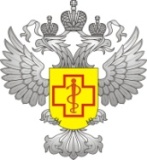 2019ПАМЯТКА ПОТРЕБИТЕЛЮЧто такое смарт-устройство